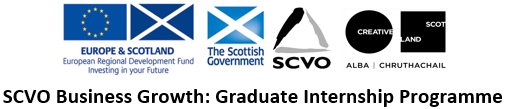 Intern Application FormInternship Vacancy:Employer Organisation:Contact DetailsContact DetailsContact DetailsContact DetailsContact DetailsNameAddressPost CodeContact Email AddressContact Telephone NumberWhat is your preferred method of contact?About youAbout youAbout youAbout youAbout youTo be eligible for a Business Growth Graduate Internship you must have completed an HND, SVQ Level 4, Degree or Post-graduate degree. If the internship you are applying for is an Arts & Creative Industries internship your qualification must be in an arts or creative industries discipline. Please indicate the most relevant qualification you hold which qualifies you for this position.Qualification achievedQualification achievedQualification achievedTo be eligible for a Business Growth Graduate Internship you must have completed an HND, SVQ Level 4, Degree or Post-graduate degree. If the internship you are applying for is an Arts & Creative Industries internship your qualification must be in an arts or creative industries discipline. Please indicate the most relevant qualification you hold which qualifies you for this position.Where studiedWhere studiedWhere studiedTo be eligible for a Business Growth Graduate Internship you must have completed an HND, SVQ Level 4, Degree or Post-graduate degree. If the internship you are applying for is an Arts & Creative Industries internship your qualification must be in an arts or creative industries discipline. Please indicate the most relevant qualification you hold which qualifies you for this position.Grade/ClassificationGrade/ClassificationGrade/ClassificationTo be eligible for a Business Growth Graduate Internship you must have completed an HND, SVQ Level 4, Degree or Post-graduate degree. If the internship you are applying for is an Arts & Creative Industries internship your qualification must be in an arts or creative industries discipline. Please indicate the most relevant qualification you hold which qualifies you for this position.Date completedDate completedDate completedWhat other qualifications/training courses have you completed? (e.g. Highers)What other qualifications/training courses have you completed? (e.g. Highers)What other qualifications/training courses have you completed? (e.g. Highers)What other qualifications/training courses have you completed? (e.g. Highers)Please give the following details for up to four previous places of employment, volunteering or work experience
1. Name of Employer, 2. Dates of participation, 3. Nature of experience (i.e. Paid/Unpaid, Full-time/Part-Time, Temporary for 3 months etc.) 4. Brief description of your duties and any key achievementsPlease give the following details for up to four previous places of employment, volunteering or work experience
1. Name of Employer, 2. Dates of participation, 3. Nature of experience (i.e. Paid/Unpaid, Full-time/Part-Time, Temporary for 3 months etc.) 4. Brief description of your duties and any key achievementsPlease give the following details for up to four previous places of employment, volunteering or work experience
1. Name of Employer, 2. Dates of participation, 3. Nature of experience (i.e. Paid/Unpaid, Full-time/Part-Time, Temporary for 3 months etc.) 4. Brief description of your duties and any key achievementsPlease give the following details for up to four previous places of employment, volunteering or work experience
1. Name of Employer, 2. Dates of participation, 3. Nature of experience (i.e. Paid/Unpaid, Full-time/Part-Time, Temporary for 3 months etc.) 4. Brief description of your duties and any key achievementsPlease give the following details for up to four previous places of employment, volunteering or work experience
1. Name of Employer, 2. Dates of participation, 3. Nature of experience (i.e. Paid/Unpaid, Full-time/Part-Time, Temporary for 3 months etc.) 4. Brief description of your duties and any key achievementsYour suitability for this roleYour suitability for this roleYour suitability for this roleYour suitability for this roleYour suitability for this roleWhat are your motivations for applying to this Graduate Internship opportunity?What are your motivations for applying to this Graduate Internship opportunity?What are your motivations for applying to this Graduate Internship opportunity?What are your motivations for applying to this Graduate Internship opportunity?What are your motivations for applying to this Graduate Internship opportunity?Please explain why you think you are best suited to this internship. Ensure you describe how you meet the requirements in the person specification. Include details of relevant previous jobs/projects you have worked on.Please explain why you think you are best suited to this internship. Ensure you describe how you meet the requirements in the person specification. Include details of relevant previous jobs/projects you have worked on.Please explain why you think you are best suited to this internship. Ensure you describe how you meet the requirements in the person specification. Include details of relevant previous jobs/projects you have worked on.Please explain why you think you are best suited to this internship. Ensure you describe how you meet the requirements in the person specification. Include details of relevant previous jobs/projects you have worked on.Please explain why you think you are best suited to this internship. Ensure you describe how you meet the requirements in the person specification. Include details of relevant previous jobs/projects you have worked on.Is there any additional information about yourself that you would like to share at this stage?Is there any additional information about yourself that you would like to share at this stage?Is there any additional information about yourself that you would like to share at this stage?Is there any additional information about yourself that you would like to share at this stage?Is there any additional information about yourself that you would like to share at this stage?ReferencesReferencesReferencesReferencesReferencesPlease give the details of two references. This could include previous employers, academic references or another appropriate person who can talk about your skills and abilities. It should not be family or a close friend.Please give the details of two references. This could include previous employers, academic references or another appropriate person who can talk about your skills and abilities. It should not be family or a close friend.Please give the details of two references. This could include previous employers, academic references or another appropriate person who can talk about your skills and abilities. It should not be family or a close friend.Please give the details of two references. This could include previous employers, academic references or another appropriate person who can talk about your skills and abilities. It should not be family or a close friend.Please give the details of two references. This could include previous employers, academic references or another appropriate person who can talk about your skills and abilities. It should not be family or a close friend.Referee 1Referee 1Referee 2Referee 2Referee 2Name:     Name:     Name:     Name:     Name:     Job Title:     Job Title:     Job Title:     Job Title:     Job Title:     Relationship to you:     Relationship to you:     Relationship to you:     Relationship to you:     Relationship to you:     Contact email:     Contact email:     Contact email:     Contact email:     Contact email:     Contact telephone:     Contact telephone:     Contact telephone:     Contact telephone:     Contact telephone:     Can your references be contacted prior to interview?Can your references be contacted prior to interview?Can your references be contacted prior to interview?